ཚིག་གསུམ་གནད་བརྡེགས།Tsik  Sum Ne DekGarab Dorje's Three statements that hit the key points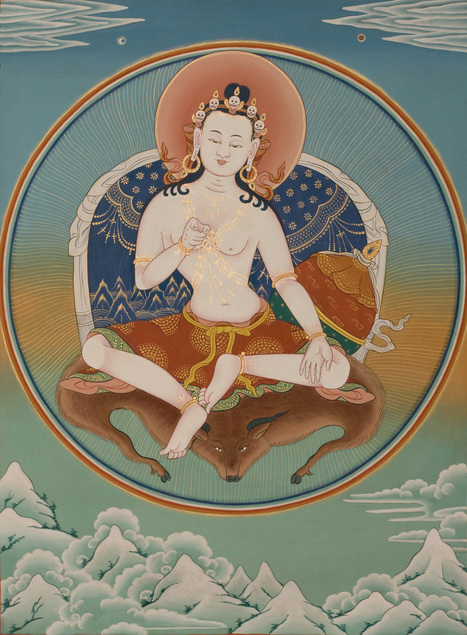 ངོ་རང་ཐོཀ་ཏུ་སྤྲད།ཐག་གཅིག་ཐོཀ་ཏུ་བཅད།གདེང་གྲོལ་ཐོཀ་ཏུ་བཅའ།Direct awakening to how it is.Doubt-free clarity that this is how it is.At ease in unchanging liberty.